INFORME DE ACTIVIDADES 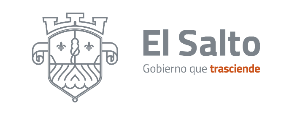 Octubre 2022                    COORDINACIÓN DE DELEGACIONES Y AGENCIAS MUNICIPALES DEPENDENCIA: AGENCIA MUNICIPAL INFONAVIT DEL CASTILLO RESPONSABLE: XOCHITL OLAYA FLORES CASTILLOACTIVIDADESNÚMERO DE SOLICITUDES SOLICITUDES RESUELTAS OBSERVACIONES Reparación de fugas de agua1510con buena respuesta de los fontaneros Solicitudes de pipa de agua00Agradecida por el gran apoyo brindado a todo jardines y sus partes  Desazolve de drenajes y fosa particular3 DRENAJE 3por falta de personal y sin respuesta alguna Limpieza de alcantarillas, bocas de tormenta y canal de desagüe00reportes sin resolver de dichas peticiones Recuperación de espacios públicos22Con ayuda de los vecinos vamos recuperando los espacios Solicitudes de parques y jardines150Con buena respuesta Solicitudes de arreglo de luminarias320Por el momento tengo buena respuesta Solicitudes de recolección de basura11Atendiendo los reportes pero no llevan las secuencias de los días correspondientes Reportes de seguridad pública00con muy buena respuesta de seguridad publica Reportes de perros agresivos20sin respuesta de salud animal Solicitudes al área de Fomento Agropecuario00por el momento no contamos con peticiones Solicitud de arreglo de calles60Sin respuesta alguna de obras publicas Gestión de apoyos sociales00Por el momento no contamos con ningún apoyo Taller de bisutería44Con 10 alumnas y gran respuesta(instituto de la mujer)